Checkliste Raumausstattung und Moderationsmaterialien 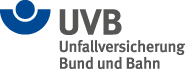 Benötigte MaterialienVerantwortlichkeiterledigtmin. 1 Flipchart mit ausreichend Papier2-3 PinnwändeKlebepunkte in diversen Farbenverschiedenfarbige Moderationskarten Pinnnadeln Permanentmarker in schwarz (min. je 1 pro Person)weitere Permanentmarker in blau, grün, rotGruppentischanordnung und Stühle oder StuhlkreisMineralwasser und GläserKrepp-KlebebandFotoapparat